Objednávkový list LX2/2016Objednatel:Objednatel:Objednatel:Objednatel:Název:         Psychiatrická nemocnice Horní Beřkovice Psychiatrická nemocnice Horní Beřkovice Psychiatrická nemocnice Horní BeřkoviceSídlo:          Podřipská 1, Horní Beřkovice, PSČ 411 85 Podřipská 1, Horní Beřkovice, PSČ 411 85 Podřipská 1, Horní Beřkovice, PSČ 411 85IČ: 00673552 00673552 00673552DIČ: CZ00673552 CZ00673552 CZ00673552Dodavatel:Dodavatel:Dodavatel:Dodavatel:Název:   Lékárna GabrielaLékárna GabrielaLékárna GabrielaSídlo:    Velká nad Veličkou 155, Velká nad Veličkou, PSČ 696 74Velká nad Veličkou 155, Velká nad Veličkou, PSČ 696 74Velká nad Veličkou 155, Velká nad Veličkou, PSČ 696 74IČ:277953062779530627795306DIČ:CZ27795306CZ27795306CZ27795306Specifikace zboží či služeb (rozsah provedené práce):Specifikace zboží či služeb (rozsah provedené práce):Specifikace zboží či služeb (rozsah provedené práce):Specifikace zboží či služeb (rozsah provedené práce):Objednávám u Vás dodání 495 kusů produktu TEREZIA Hlíva ústřičná+lactobacily+vit.C – počet kapslí v balení – 60. 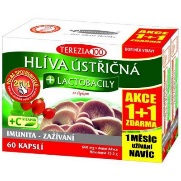 Za dohodnutou cenu jednoho balení 130,- Kč včetně DPH. Platba na fakturu se splatností 30 dnů. Balné a dopravné do místa dodání zahrnuto v ceně.Objednávám u Vás dodání 495 kusů produktu TEREZIA Hlíva ústřičná+lactobacily+vit.C – počet kapslí v balení – 60. Za dohodnutou cenu jednoho balení 130,- Kč včetně DPH. Platba na fakturu se splatností 30 dnů. Balné a dopravné do místa dodání zahrnuto v ceně.Objednávám u Vás dodání 495 kusů produktu TEREZIA Hlíva ústřičná+lactobacily+vit.C – počet kapslí v balení – 60. Za dohodnutou cenu jednoho balení 130,- Kč včetně DPH. Platba na fakturu se splatností 30 dnů. Balné a dopravné do místa dodání zahrnuto v ceně.Objednávám u Vás dodání 495 kusů produktu TEREZIA Hlíva ústřičná+lactobacily+vit.C – počet kapslí v balení – 60. Za dohodnutou cenu jednoho balení 130,- Kč včetně DPH. Platba na fakturu se splatností 30 dnů. Balné a dopravné do místa dodání zahrnuto v ceně.Termín a místo dodání (dokončení realizace):Termín a místo dodání (dokončení realizace):Termín a místo dodání (dokončení realizace):do 31.10.2016, dodání do lékárny U Sv. Jiří v areálu objednatele Cena vč. DPH:Cena vč. DPH:Cena vč. DPH:64.350,- KčDatum objednávky:Datum objednávky:Datum objednávky:13.10.2016Objednávající:Objednávající:Objednávající:Objednávající:Jméno a příjmení:Jméno a příjmení:Ing. Zdeněk LuxíkIng. Zdeněk LuxíkFunkce:Funkce:ekonomický náměstekekonomický náměstekTel. kontakt:Tel. kontakt:416808231, 734446371, zdenek.luxik@pnhberkovice.cz416808231, 734446371, zdenek.luxik@pnhberkovice.czRazítko a podpis:Razítko a podpis: